DIO  - oplošje kugle (površina sfere)Prva osoba koja je otkrila kako se računa oplošje kugle bio je jedan od najgenijalnijih umova u ljudskoj povijesti, grčki fizičar, matematičar i astronom – Arhimed iz Sirakuze.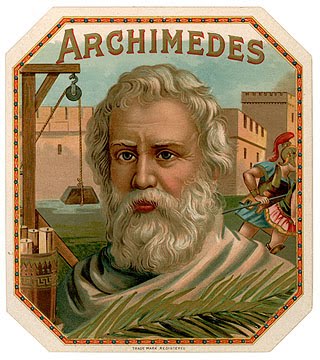 Zamislite da je kugli opisan valjak, polumjera baze r i visine 2r. 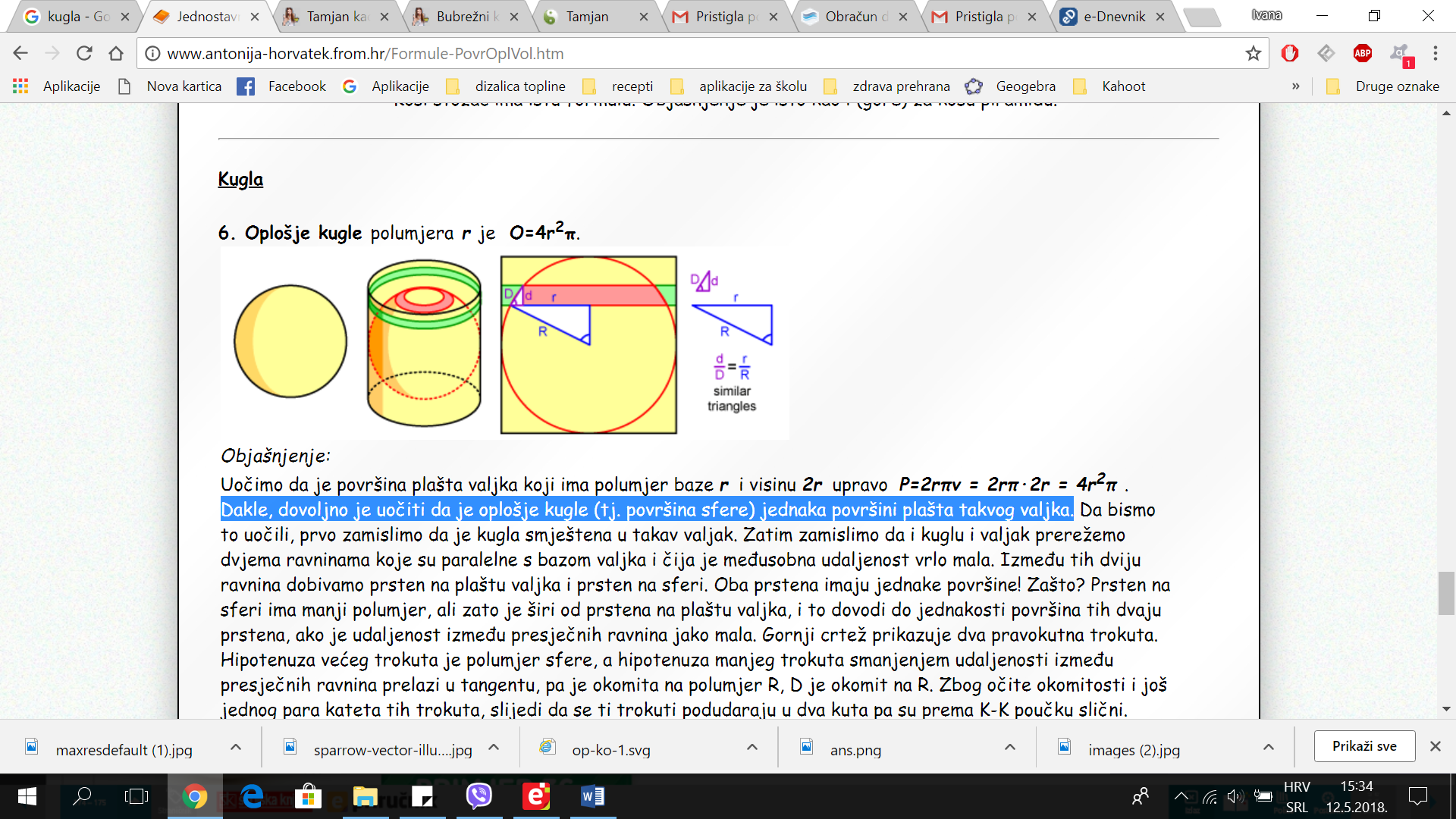 Tada je oplošje kugle jednako površini plašta takvog valjka.Oplošje kugle je četiri puta veće od površine glavnog kruga. Dakle, oplošje kugle računamo po formuli:    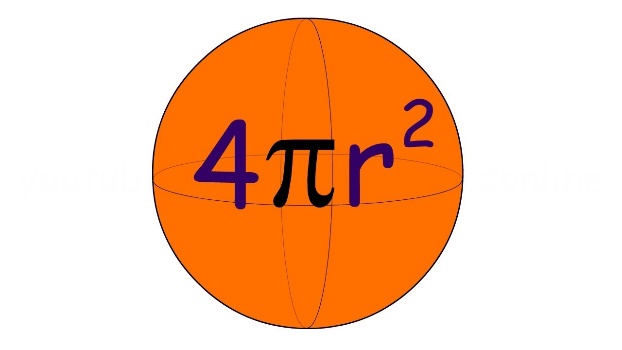 Broj za šifru: 10